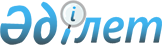 О внесении дополнения и изменения в Приказ Председателя Комитета по правам интеллектуальной собственности Министерства юстиции Республики Казахстан 
от 4 ноября 2002 года № 188 "Об утверждении Правил аттестации и регистрации патентных поверенных Республики Казахстан"
					
			Утративший силу
			
			
		
					Приказ Председателя Комитета по правам интеллектуальной собственности Министерства юстиции Республики Казахстан от 30 декабря 2005 года № 69-о.д. Зарегистрирован в Министерстве юстиции Республики Казахстан
20 января 2006 года № 4024. Утратил силу приказом и.о. Министра юстиции Республики Казахстан от 28 июля 2010 года № 223

      Сноска. Утратил силу приказом и.о. Министра юстиции РК от 28.07.2010 № 223 (порядок введения в действие см. п. 5).      В целях реализации  Закона  Республики Казахстан "О внесении изменений и дополнений в некоторые законодательные акты Республики Казахстан по вопросам прав интеллектуальной собственности",  ПРИКАЗЫВАЮ: 

      1. Внести в  Приказ  Председателя Комитета по правам интеллектуальной собственности Министерства юстиции Республики Казахстан от 4 октября 2002 года N 188 "Об утверждении Правил аттестации и регистрации патентных поверенных Республики Казахстан", (зарегистрированный в Реестре государственной регистрации нормативных правовых актов за N 2040, опубликованный в Бюллетене нормативных правовых актов центральных исполнительных и иных государственных органов Республики Казахстан 2003 года N 2) (далее - Приказ), следующие дополнение и изменение:       в Правилах аттестации и регистрации патентных поверенных Республики Казахстан, утвержденных указанным Приказом:       пункт 30 дополнить подпунктом 5-1) следующего  содержания:       "5-1) документ, подтверждающий уплату государственной пошлины за аттестацию патентных поверенных;";       пункт 54 изложить в следующей редакции:       "54. На основании данных, внесенных в Реестр, Комитет выдает свидетельство о регистрации патентного поверенного при предоставлении документа, подтверждающего уплату государственной пошлины за выдачу свидетельства о регистрации патентного поверенного.". 

      2. Контроль за исполнением настоящего Приказа возложить на заместителя Председателя Комитета по правам интеллектуальной собственности Министерства юстиции Республики Казахстан Амиргалиева А.Х. 

      3. Настоящий Приказ вводится в действие со дня официального опубликования.        Председатель 
					© 2012. РГП на ПХВ «Институт законодательства и правовой информации Республики Казахстан» Министерства юстиции Республики Казахстан
				